UNUINEA 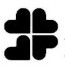 ARTIȘTILORPLASTICI DIN ROMÂNIAREGULAMENTSalonul Național de Artă Contemporană 2021Evenimentul se va desfășura în perioada 03.11.2021- 01.12.2021.Expoziția se va desfășura în spațiile Combinatului Fondului Plastic, galerii de artă și spații alternative din rețeaua Uniunii Artiștilor Plastici din România (03.11- 01.12.2021); Muzeul Țăranului Român (04.11- 01.12.2021); Muzeul Național al Satului „Dimitrie Gusti” (05.11- 01.12.2021). Dispunerea lucrărilor în sălile de expunere, incluzând și galeriile Uniunii Artiștilor Plastici din România și alte spații, urmează a fi stabilită ulterior selectării lucrărilor.În afara expoziției principale, vor avea loc și expoziții în spații alternative,  precum și expuneri și acțiuni artistice ambientale, conferințe și workshop-uri.Selecția artiștilor participanți se va face pe două direcții:artiști invitațiapel național și internațional de participare, cu jurizarea propunerilor înscriseTema concursului este liberă, la alegerea participanților.Participarea este gratuită.CONDIŢII DE PARTICIPARESalonul este deschis pentru participarea tuturor membrilor Uniunii Artiștilor Plastici din România, a studenților, masteranzilor și a absolvenților Academiilor de Artă din România, tuturor artiștilor profesioniști din teritoriile istorice românești precum și artiștilor din diaspora.În cadrul expoziției, pot fi înscrise lucrări realizate în ultimii 3 (trei) ani, cu condiția să îndeplinească criteriile tehnice impuse de organizator:sunt acceptate lucrări executate în toate tehnicile și tipurile de materiale;sunt acceptate lucrări parietale sau tridimensionale, numai dacă acestea se încadrează în condițiile de participare;lucrările înscrise trebuie să demonstreze atât calități tehnice cât și estetice;lucrările trebuie să fie etichetate, astfel pe spatele lucrării se vor trece datele de identificare: nume artist, titlul lucrării, dimensiune, tehnică, an execuție, număr telefon contact și adresă de e-mail;lucrările trebuie să fie prevăzute cu sisteme de prindere pentru expunere, iar în cazul în care suportul este special conceput pentru expunerea unei lucrări tridimensionale, acesta trebuie să însoțească lucrarea;Artiștii se pot înscrie în baza apelul internațional de participare cu o lucrare realizată în ultimii 3 (trei) ani, care să corespundă criteriilor menționate anterior;Lucrările parietale trebuie să se încadreze în următoarele dimensiuni: maxim 200 cm (pe lățime);Lucrările tridimensionale trebuie să aibă amprenta la sol de maxim 2 mp și să fie manipulabile de maxim două persoane;Înscrierea la expoziţie se va face online, în perioada 01.09.-01.10.2021 pe adresa de e-mail: snac2021@uap.roÎnscrierea la expoziţie se va face pe baza următoarelor documente:Formularul de înscriere completat cu toate datele necesare (document Word);1 (una) imagine digitală color a lucrării. Acestea trebuie să fie în format JPEG și să aibă o rezoluție de 300 DPI; Calitatea imaginilor trimise poate influența rezultatul jurizării;Prin formularul de înscriere, autorii lucrărilor își dau acordul pentru utilizarea materialelor digitale trimise, în scopul promovării expoziției. Materialele digitale trimise pentru înscriere nu vor fi returnate, ele intrând în arhiva organizatorilor expoziției.Selecția lucrărilor de către colectivul curatorial se va face pe baza imaginilor trimise de către artişti, în perioada 01-12.10.2021.Colectivul curatorial își rezervă dreptul de a respinge lucrările care nu corespund cerințelor expoziției, în orice etapă, inclusiv după selecția lucărilor în format digital și transmiterea acestora în format fizic.Nu se admit contestații.Rezultatul selecției va fi comunicat pe site-ul UAP din România și pe pagina oficială de Facebook  în data de 15.10.2021.Lucrările acceptate trebuie trimise în intervalul 18.10- 29.10.2021 la sediul Uniunii Artiștilor Plastici din România, str. Băiculești, nr. 29, sector 1, cod poștal 013193, iar acestea vor fi însoțite de fișa de înscriere.Lucrările se restituie participanților la sfârșitul perioadei de expunere, cu expediere prin curier, într-un interval de 3 luni de la terminarea evenimentului.RESPONSABILITĂŢILE ORGANIZATORILORComitetul de organizare îşi asumă următoarele:Organizarea expoziţiei cu lucrările selecţionate în urma jurizării;Informarea corectă asupra calendarului expoziţiei;Siguranţa lucrărilor din momentul primirii acestora;Promovarea expoziţiei la nivel local naţional şi internaţional;Returnarea lucrărilor în calendarul propus de expoziţie;În cadrul Salonului se pot acorda Diplome de Participare;Cheltuielile de expediere (trimitere) vor fi suportate de participanți, iar cele de returnare de organizatori;Organizatorii nu își asumă responsabilitatea pentru deteriorarea sau pierderea lucrărilor în timpul transportului. Artiștii își pot asigura lucrările în mod individual.RESPONSABILITĂŢILE PARTICIPANŢILORParticipanţii îşi asumă următoarele:Respectarea tuturor condiţiile de participare;Trimiterea la timp a tuturor materialele solicitate de organizatori;Respectarea calendarului expoziţional;Ambalarea lucrărilor în mod corespunzător, pentru a se evita deteriorarea acestora în timpul transportului;Informarea organizatorilor asupra eventualelor modificări ale adresei de returnare a lucrării; CALENDARUL EVENIMENTULUITERMEN PENTRU DEPUNEREA DOSARELOR DE ÎNSCRIERE: 01.09- 01.10.2021DATA PUBLICĂRII REZULTATULUI SELECȚIEI LUCRĂRILOR: 15.10.2021TERMEN PENTRU PRIMIREA LUCRĂRILOR: 18.10- 29.10.2021DURATA EXPOZIŢIILOR:  03.11.-01.12.2021- Salonul național de artă contemporană- Combinatul Fondului Plastic București, galerii de artă și spații alternative din rețeaua Uniunii Artiștilor Plastici din România04.11.2021- 01.12.2021- Salonul de arte decorative- Muzeul Național al Țăranului Român 05.11.2021- 01.12.2021- Salonul de Artă sacră- Muzeul Muzeul Național al Satului „Dimitrie Gusti” DATA LIMITĂ PENTRU RETURNAREA LUCRĂRILOR CĂTRE PARTICIPANȚI: 01.02.2022ALTE OBSERVAŢIILucrările expuse pot fi comercializate pe durata expoziţiei cu acordul autorului și cu respectarea legislației în vigoare;Organizatorii îşi rezervă dreptul de a refuza expunerea acelor lucrări care diferă de imaginea trimisă spre jurizare.Adresă de e-mail la care se vor trimite documentele necesare pentru înscriere: snac2021@uap.roRelații suplimentare legate de expoziţie puteţi obţine de la următoarele persoane de contact:Laurențiu Nistor:Tel. 0786911089 / e-mail: snac2021@uap.roPREȘEDINTE,Prof.univ.dr. Petru Lucaci